AOMWAY VR GOGGLE V1USER MANUAL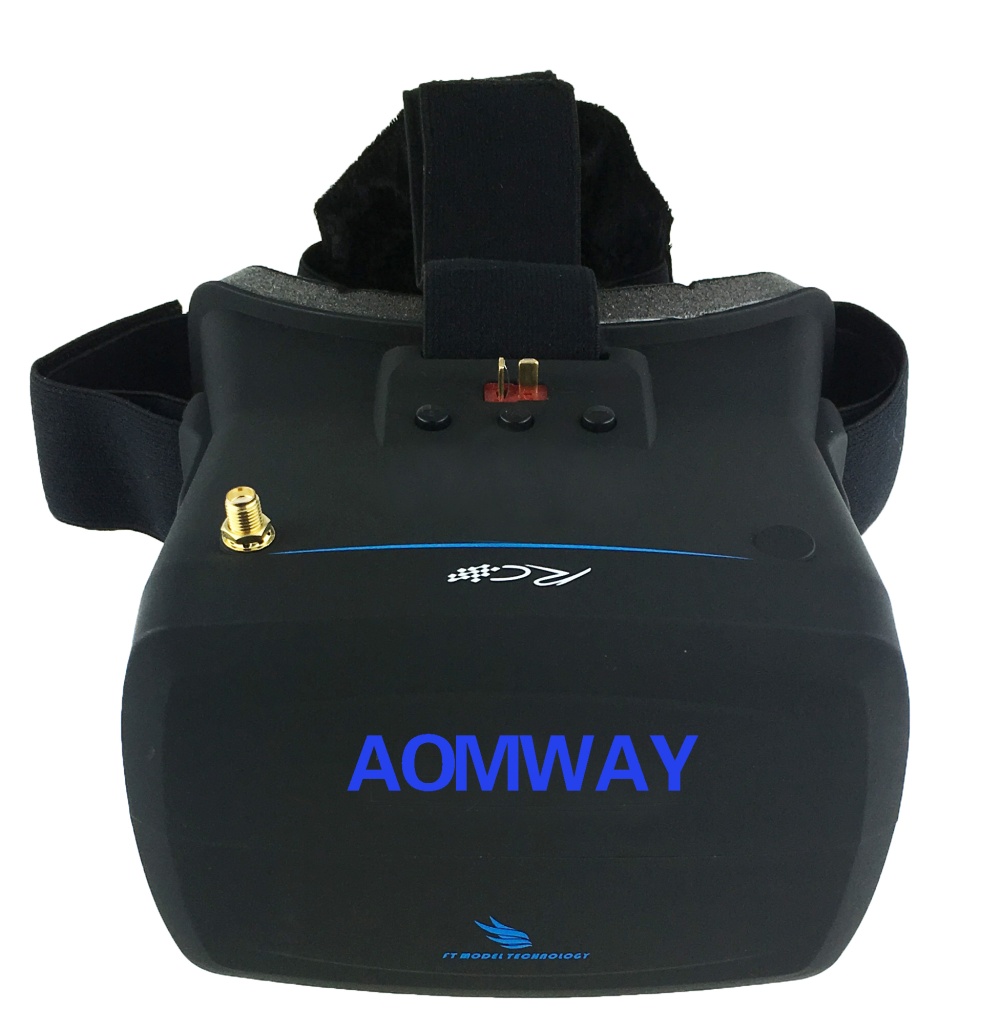 WWW.AOMWAY.COMAOMWAY VR Goggle V1VR Goggle V1 provides FPVers an immersive experience by its 5 inch WVGA (800x480p,16:9) head mounted display, and high-magnification optical lens guarantees clearer vision and larger FOV. NTSC / PAL display format is auto detected, display contrast and brightness are adjustable by pressing the top button, a 5.8GHz 40CH receiver of high sensitivity already built in and user can do one key auto channel scan with this goggle, extremely easy to use. It comes with multi-interfaces like AV in, AV out and earphone jack to cover all you needs.Product Specifications Power Supply: 7-17v(2S-4S,OSD display voltage status)Working Current: 300mahDisplay: 5 inch TFT screenResolution: WVGA 800x480pDisplay Ratio: 16:9Format: Auto select NTSC/PALOSD menu: One key display CH and battery status on screenReceiver: Built-in high sensitivity 5.8Ghz,40CH ReceiverFrequencies:Operation: Auto scan CH / manually select CH / contrast & brightness adjustmentWorking Environment: -20°C-80°CInterface: Earphone jackAV inAV outStandard DC T-type plug(with battery extension cable)Size: 168x158x105mmWeight: 258gAttentionPlease avoid dropping or severe impact or violent shaking of this product, otherwise it will cause display damage or malfunction.Please avoid using this product under extremely cold or severe heat or dusty or humid environments; pay extra attention when using under the below environments:At a place that is full of dirt and dust;At a place that easy to contact water such as raining weather or beach.In need of long working period, we suggest use to take a break after 30mins of use; in case you have a uncomfortable feeling, please stop use the VR goggle immediately, if it is necessary please seek medical aid;If the goggle lens gets dirty, please use a cloth made of cotton material for clean-up; For long time storage, please put it away under a dry environment with good ventilation. After a certain period, you need to plug the power on for checking its condition.OperationShortcut Mode:Press ‘+/ -’ to adjust display brightness (each press adjust 10%);Long press ‘Menu’ to start auto scan channel;Short press any button to trigger voltage level and current channel to display on screen;Full Menu:Manual Selection of Channel: short press ‘Menu’ button to display menu on screen. 5654 to 5945MHz (40 channels in total) all set in sequence, press button ‘+/-’ to select wanted channel. Long press ‘+’ and ‘-’ together to enter shortcut mode;Auto Scan Channel: press ‘+’ and ‘-’ together to start high speed auto scan channel;Brightness Adjustment: press button ‘+/-’ to adjust brightness, long press ‘+’ and ‘-’ together to enter into fast change mode;Contrast Adjustment: press button ‘+/-’ to adjust contrast, long press ‘+’ and ‘-’ together to enter into fast change mode;Chroma Adjustment: press button ‘+/-’ to adjust chroma, long press ‘+’ and ‘-’ together to enter into fast change mode.InterfaceAV in: when plug on AV cable with video source, system will auto detect and switch display mode;AV out: 3.5mm 4-pole AV jack, yellow for video, red & white for audio, and shielding line for ground.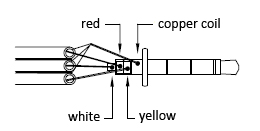 Audio: 3.5mm 3-pole earphone jackPackage Contents:1 x VR Goggle V12 x Facial Foam (1pcs thin foam, 1pcs thick foam)1 x Head Strap1 x 5.8 GHz Dipole Antenna1 x Battery Extension Cable1 x Earphone Extension CableCH15.645GHzCH25.658GHzCH35.665GHzCH45.685GHzCH55.695GHzCH65.705GHzCH75.725GHzCH85.732GHzCH95.733GHzCH105.740GHzCH115.745GHzCH125.752GHzCH135.765GHzCH145.769GHzCH155.771GHzCH165.780GHzCH175.785GHzCH185.790GHzCH195.800GHzCH205.805GHzCH215.806GHzCH225.809GHzCH235.820GHzCH245.825GHzCH265.828GHzCH275.840GHzCH285.843GHzCH295.845GHzCH305.847GHzCH315.860GHzCH325.865GHzCH335.866GHzCH345.880GHzCH355.880GHzCH365.885GHzCH375.905GHzCH385.917GHzCH395.925GHzCH405.945GHz